Publicado en  el 18/11/2014 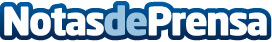 MAPFRE RE organiza en Lisboa un seminario sobre Solvencia Pilar IIEn el encuentro participaron representantes de las principales compañías cedentes portuguesasDatos de contacto:MAPFRENota de prensa publicada en: https://www.notasdeprensa.es/mapfre-re-organiza-en-lisboa-un-seminario_1 Categorias: Seguros http://www.notasdeprensa.es